ОСП МБДОУ ДЕТСКИЙ САД №8 «Звездочка» - « Солнышко»Отчет об участии в широкомасштабной акции«Осенним дорогам – безопасное движение» в период с 28 октября по 12 ноября 2023 года.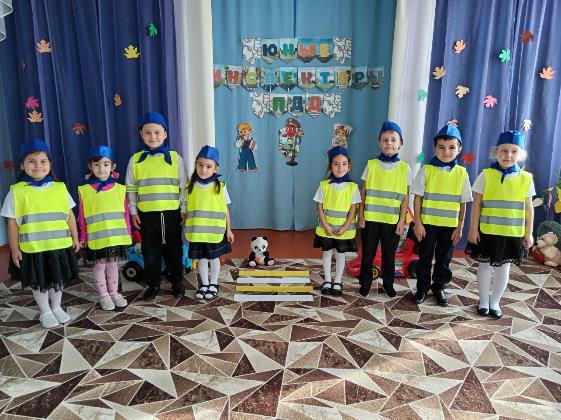 Подготовили: Гребенникова С.М.                                                                                                 Елистратова С.В.    Отчет об участии в широкомасштабной акции«Осенним дорогом – безопасное движение» в период с 28 октября по 12 ноября 2023 года.Обучение детей правилам безопасности дорожного движения по-прежнему остается одной из важнейших задач дошкольного образования. Поэтому необходима повседневная работа с детьми по формированию представлений о важности соблюдения правил дорожного движения.Цель:- формировать у детей навыки правильного осознанного безопасного поведения на дороге.- пропаганда среди родителей соблюдения правил дорожного движения.Задачи:1. Пополнить, упорядочить, закрепить знания дошкольников о правилах дорожного движения.2. Побуждать использовать изученные правила дорожного движения на практике.3. Повысить компетентность родителей по вопросам, касающихся правил дорожного движения.4. Создать предметно – развивающую среду в группах.В нашем детском саду, начиная с младшего возраста, мы начинаем обучать детей правилам дорожного движения, прививать им навыки безопасного поведения в дорожной ситуации и положительное отношение к решению данной задачи.Важно ребенка не пугать улицей, движением транспорта, а наоборот, развивать в нем ответственность, уверенность, внимание, собранность. Ребенок должен осознать понятия: «близко», «далеко», «слева – справа», «сзади», «по ходу движения». Ведь часто отсутствие этих качеств, становится причиной дорожных происшествий.В период с 28.10.2023года по 12.11.2023 года была проведена широкомасштабная  акция «Осенним дорогам – безопасное движение», в нашем учреждении был разработан план по проведению профилактического мероприятия,  организованы и проведены следующие виды познавательной, обучающей деятельности:- на стендах в уголке для родителей была размещена информация о необходимости соблюдения правил дорожного движения; просмотр презентаций , сюжетно ролевые игры, моделирование ситуаций; проводились тематические занятия о соблюдении правил дорожного движения.При обучении детей мы использовали различные методические материалы: детская художественная и методическая литература, плакаты, картины, конспекты занятий, показ мультфильмов по правилам дорожного движения, дидактические игры, подвижные игры, физминутки, стихи, загадки. Знания детей о правилах дорожного движения хорошо закрепляются на творческих занятиях.  Проводились беседы с детьми «Азбука Пешехода», «Зачем нужно соблюдать правила дорожного движения », «Дорожная Азбука», «Соблюдай правила ДД».Использовали дидактические игры: «Азбука безопасности», «Азбука пешехода», «Школа автомобилиста », « Дорожные знаки» и др.Сюжетно - ролевые игры: «Мишка и Зайка - водители», «Внимание, пешеход!».Подвижные игры: «Красный, желтый, зеленый», «Передай жезл», «Аккуратный водитель», «Быстрый светофор», «Стоп», «Три сигнала светофора», «Воробушки и автомобиль», «Пешеходы и машины».Дети отгадывали загадки о транспорте, рассматривали иллюстрации с изображением проезжей части дороги.Совместно с конструировали из строительного материала на тему: «Транспорт».Чтение художественной литературы: Н. Носов «Автомобиль», «Как Незнайка катался на газированном автомобиле», С. Михалков «Светофор», О. Торутин «Для чего нужен светофор». Б. Житков «Что я видел», С. Михалков «Моя улица» и. т.Проводилась работа с родителями: консультации « Причины ДТП», « Правила безопасного поведения на дороге»,  «Светоотражающие элементы-засветись в темноте», рекомендации  «Опасные сумерки»,  Папка передвижка «Правила дорожного движения!»С 28.10 – по 12.11.2023 год – проводились профилактические акции «Засветись в темноте»,  «Юный безопасный пешеход», «Ребенок - Безопасный пассажир!» Результатом проведения тематического мероприятия по ПДД стало то, что:1. Дети получили и усвоили знания о правилах поведения на дороге, научились применять полученные знания в играх, инсценировках, в повседневной жизни.2. Были объединены усилия педагогов и родителей в вопросе ознакомления детей с правилами дорожного движения и их соблюдения в жизни; планомерно и активно распространялись знания о правилах дорожного движения среди родителей.3. Разработаны наглядные материалы, оказывающие развивающее воздействие и познавательную стимуляцию на детей, формирование у детей знаний о культуре поведения на дороге, воспитанию ответственности за безопасность своей жизни и жизни других людей.План мероприятий
по проведению профилактического мероприятия «Осенним дорогам – безопасное движение»
ОСП МБДОУ детский сад № 8 «Звездочка» - детский сад «Солнышко»в период с 28.10.2023 – 12.11.2023.            Фотоотчет об участии в широкомасштабной акции                   «Осенним дорогам – безопасное движение!»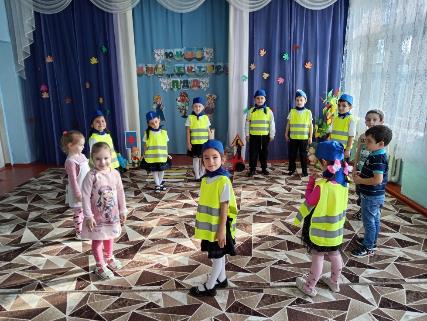 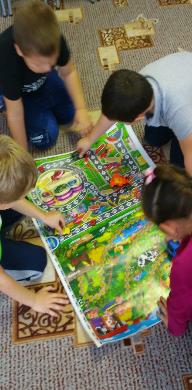 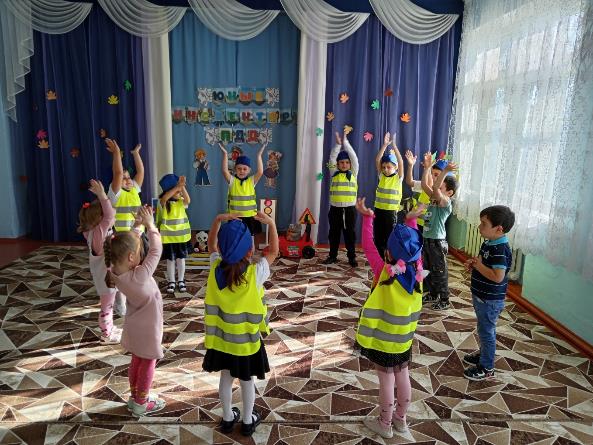 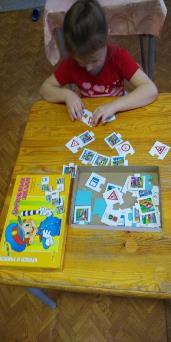 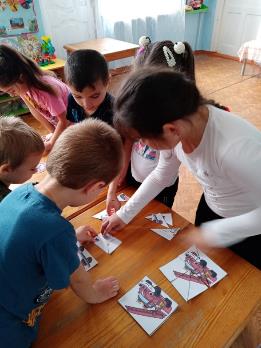 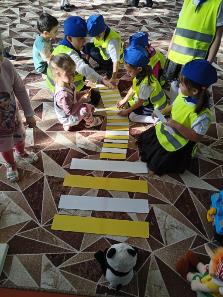 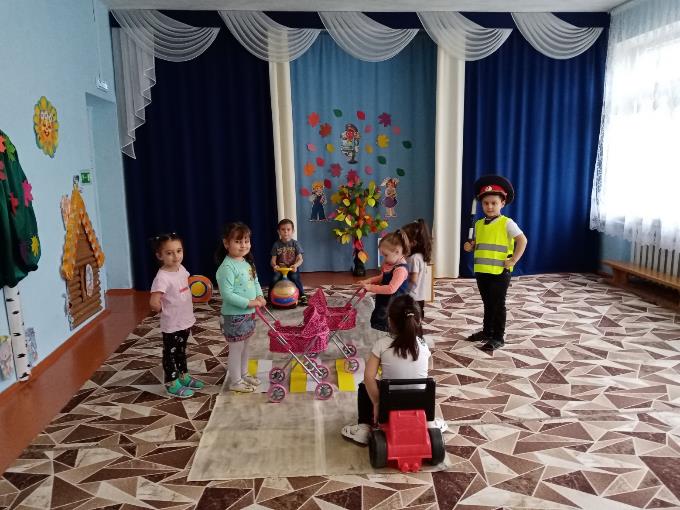 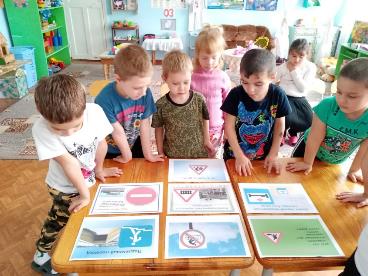 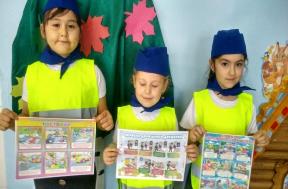 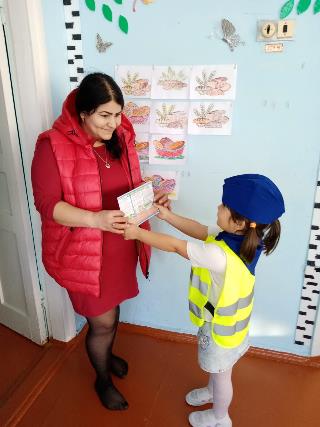 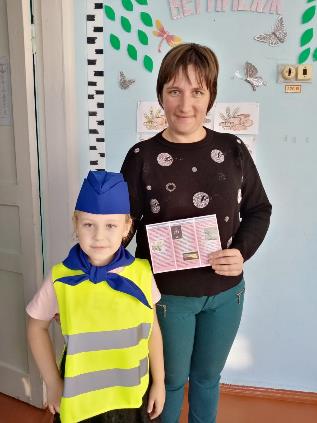 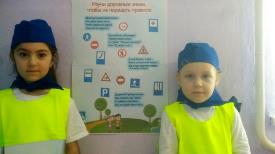 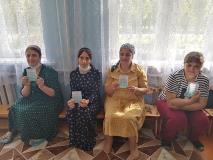 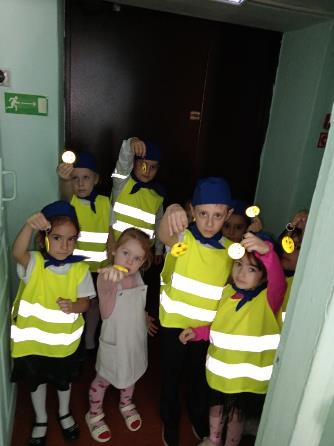 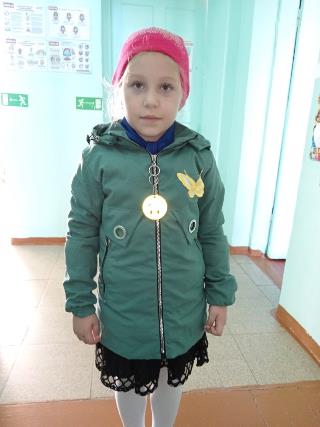 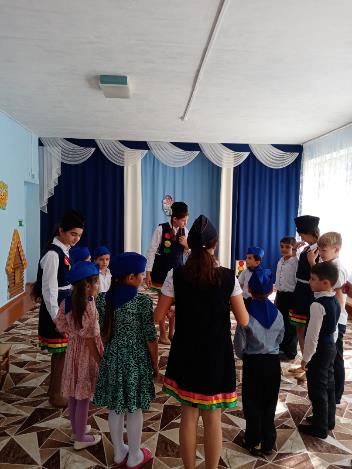 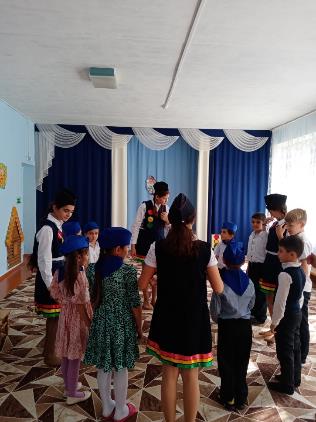 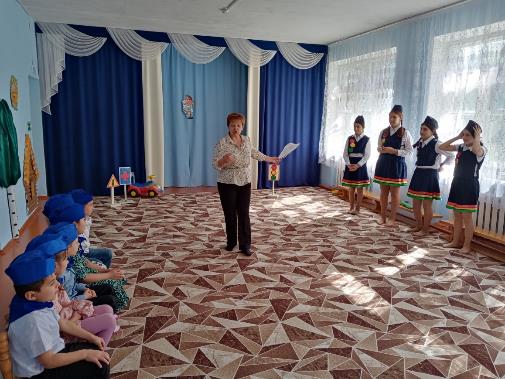 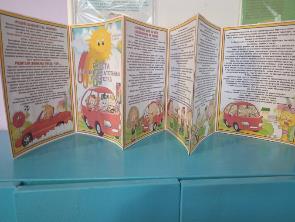 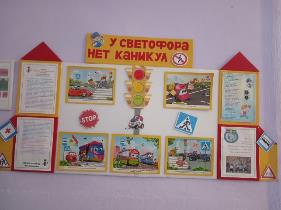 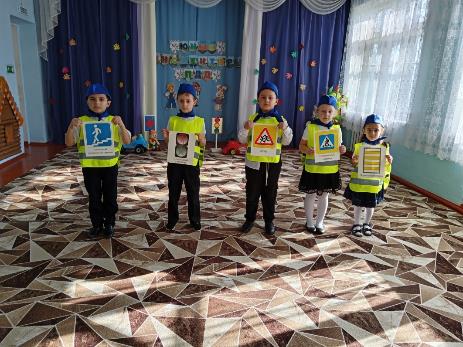 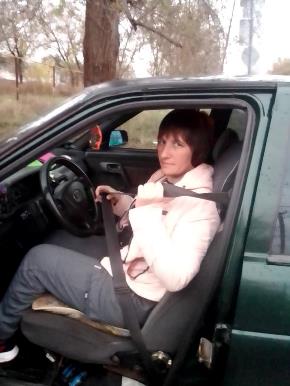 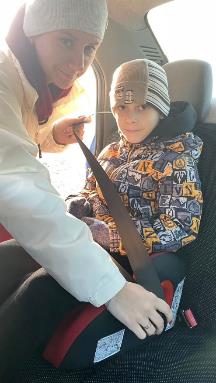 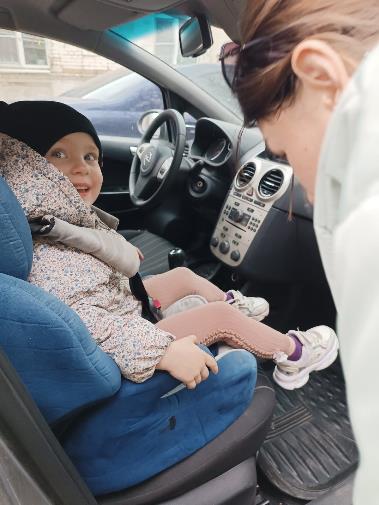 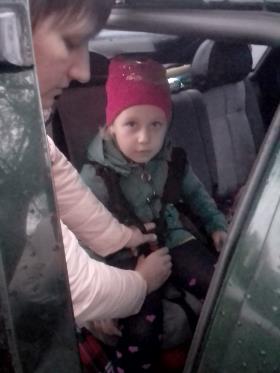 № п/пМероприятияСрокиОтветственныеОрганизационная работаОрганизационная работаОрганизационная работаОрганизационная работа1Издание приказа по ДОУ «О проведении мероприятия «Осенним дорогам – безопасное движение »28.10.2023Заведующий2.Разработка и согласование
плана по проведению недели
безопасности дорожного
движения.28.10.2023Заведующий, воспитатели.3.Подготовка отчета о проведении профилактического мероприятия 12.11.2023Воспитатели4.Размещение материалов по проведению профилактического мероприятия в социальной сети.13.11.2023Воспитатели 5.Оформление материала, посвященного безопасности дорожного движения в родительских уголках .28.10.- 12.11.2023Воспитатели6.Включение в повестку дня на родительских собраниях вопроса
«Осенним дорогам – безопасное движение»По плану проведения родительских собранийВоспитатели групп7Привлечение работника Госавтоинспекции для участия в родительских собраниях, в беседах с детьмиПо плану проведения родительских собранийЗав. ОСП.МБДОУРабота с воспитанникамиРабота с воспитанникамиРабота с воспитанникамиРабота с воспитанниками1Работа с детьми по изучению
правил дорожной безопасности.28.10.-14.11.2023Воспитатели2Чтение художественной литературы: М. Ильин, Е. Сигал «Машины на нашей улице»; С. Михалков «Моя улица»; В.  Семерин «Запрещается – разрешается»; Б. Житков «Что я видел»; С. Михалков «Дядя Степа - милиционер» . Чтение рассказа Н. Носов «Автомобиль, стихотворения «Моя улица» С. Михалков Чтение стихотворений «Самокат» Н. Кончаловская, «Мяч» С. Маршак.28.10.-12.11.2023Воспитатели всех возрастных групп3Беседы:
Группа младшего возраста:
«Азбука маленького пешехода», «Кого называют пешеходом?».
Группа старшего возраста:
Беседа –  «Зачем нужно соблюдать правила дорожного движения», «Безопасное поведение на улице», «Дорожная Азбука», «Соблюдай правила ДД»28.10.- 13.11.2023Воспитатели всех возрастных групп.4Художественное творчество:Аппликация «Наш друг – светофор», рисование «В машине», «Запрещающие знаки на дороге»; «Гараж для  транспорта» ,конструирование «Транспорт»28.10.-12.11.2023Воспитатели всех возрастных групп5Игровая деятельность:
Группа младшего возраста:
Дидактическая игра «Красный, желтый,
зеленый», «Поставь машину в свой гараж», 
Игровая ситуация «Мы водители», «Мы пешеходы».
П/и «Воробушки и автомобиль», «Красный, жёлтый, злёный», «Автобус».
Д/и: «Какой огонёк зажегся?».
Группа старшего возраста:
Д/игра: «Азбука пешехода», «Школа Автомобилиста», « Дорожные знаки»Игра «Построим гараж для автомобилей», «Найди подходящий знак».
П/игра: : «Красный, желтый ,зеленый», «Передай жезл», «Аккуратный водитель», «Быстрый светофор», «Стоп», «Три сигнала светофора».Проведение профилактических акций в ДОУ:«Засветись в темноте»,  «Ребенок - Юный безопасный пассажир!», «С мамой водителем»28.10.-12.11.202328.10.- 12.11.2023Воспитатели всех возрастных групп6Моделирование ситуаций:
Группа младшего возраста:
«Мишутка и Зайка водители»,
Группа старшего возраста:
«Внимание, маленькие пешеходы»28.10.- 12.11.2023Воспитатели всех возрастных групп.7Просмотр презентаций,
видеофильмов:
«Дорожные знаки»,
«Виды транспорта »,
«Пешеходом быть не просто» . Просмотр мультфильма «Смешарики», «Азбука безопасности»28.10-12.11.2023Воспитатели средних, старших групп8Итоговое мероприятие «Юные инспекторы ППД»12.11.2023Воспитатели всех возрастных групп.Совместная деятельность ДОУ и семьиСовместная деятельность ДОУ и семьиСовместная деятельность ДОУ и семьиСовместная деятельность ДОУ и семьи1Размещение информации в
родительских уголках: - «Виды удерживающих средств». «Светоотражающие элементы»28.10.-10.11.2023Воспитатели всех возрастных групп2Профилактическая акция «Засветись в темноте», «Ребенок -Безопасный пассажир!»28.10.-10.11.2023Воспитатели всех возрастных групп.3 Советы «Правильная перевозка ребенка в машине » Консультация «Светоотражающие Элементы»Папка-передвижка «Правила ДД», «Инструкция по выбору удерживающего устройства»28.10.-12.11.2023Воспитатели всех возрастных группКонтроль и руководствоКонтроль и руководствоКонтроль и руководствоКонтроль и руководствоКачественное выполнение намеченных мероприятийКачественное выполнение намеченных мероприятий28.10- 12.11.2023Заведующий ОСП